П О С Т А Н О В Л Е Н И ЕВ соответствии с Решением Городской Думы Петропавловск-Камчатского городского округа от 26.06.2013 № 97-нд «О порядке и условиях награждения премией В.П. Андрианова», протокола заседания Конкурсной комиссии по награждению премией имени В.П. Андрианова 
от 15.03.2016, в целях поощрения организаций культуры и творческих работников за особые заслуги, значительный вклад в развитие культуры Петропавловск-Камчатского городского округаПОСТАНОВЛЯЮ:1. Наградить премией имени В.П. Андрианова, вручить диплом и денежное вознаграждение в размере 30 000 (тридцать тысяч) рублей (без учета налога на доходы физических лиц и страховых взносов, подлежащих уплате во внебюджетные фонды):1.1 в номинации «За достижения в области культуры: самодеятельное (любительское) художественное творчество, концертные программы и сценарии, сольные и ансамблевые исполнительские программы, выставки изобразительного искусства и народных ремесел»:Белых Вячеслава Александровича – преподавателя высшей квалификационной категории муниципального автономного учреждения дополнительного образования «Детская художественная школа»;коллектив старшего хора «Кредо» муниципального автономного учреждения дополнительного образования «Детская музыкальная школа 
№ 6»;1.2 в номинации «За достижения в области дополнительного образования детей» Спивак Оксану Викторовну – преподавателя по классу фортепиано муниципального бюджетного учреждения дополнительного образования «Детская музыкальная школа № 1»;1.3 в номинации «За вклад в развитие культуры на территории городского округа» коллектив муниципального автономного учреждения культуры «Апрель».2. Настоящее постановление опубликовать в газете «Град Петра и Павла».ГлаваПетропавловск-Камчатскогогородского округа                                                                           К.Г. Слыщенко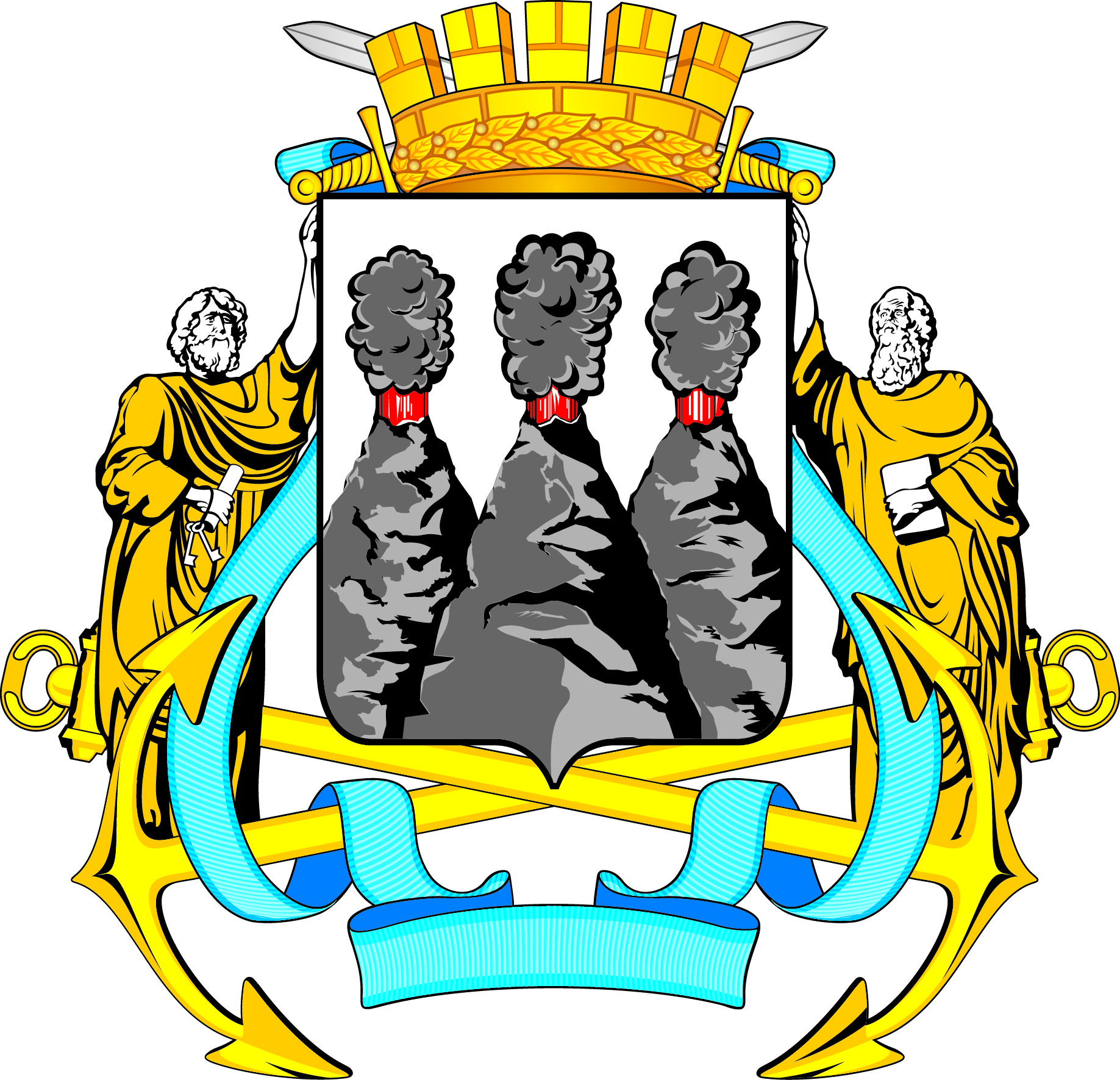 ГЛАВАПЕТРОПАВЛОВСК-КАМЧАТСКОГОГОРОДСКОГО ОКРУГАот 23.03.2016  № 44О награждении премией имени 
В.П. Андрианова